NESTLÉ Mlíčko s kaší Sušenkové NÁZEVZKRÁCENÝZKRÁCENÝNESTLÉ Mlíčko s kaší Sušenkové, 2x200 mlNESTLÉ Mlíčko s kaší Sušenkové, 2x200 mlNESTLÉ Mlíčko s kaší Sušenkové, 2x200 mlNESTLÉ Mlíčko s kaší Sušenkové, 2x200 mlNESTLÉ Mlíčko s kaší Sušenkové, 2x200 mlÚPLNÝÚPLNÝNESTLÉ Mlíčko s kaší Sušenkové, 2x200 ml NESTLÉ Mlíčko s kaší Sušenkové, 2x200 ml NESTLÉ Mlíčko s kaší Sušenkové, 2x200 ml NESTLÉ Mlíčko s kaší Sušenkové, 2x200 ml NESTLÉ Mlíčko s kaší Sušenkové, 2x200 ml ZÁKLADNÍ OBRÁZKYZÁKLADNÍ VIDEON/AN/AN/AN/AN/AN/AN/ASEOMlíčko s kaší, dětský příkrmMlíčko s kaší, dětský příkrmMlíčko s kaší, dětský příkrmMlíčko s kaší, dětský příkrmMlíčko s kaší, dětský příkrmMlíčko s kaší, dětský příkrmMlíčko s kaší, dětský příkrmPOPIS 
A BENEFITYNESTLÉ Mlíčko s kaší Sušenkové je hotový příkrm pro kojence od ukončeného 6. měsíce, který uspokojí i ta nejnáročnější bříška našich nejmenších. Je připraveno z kvalitního mléka a zahuštěné oblíbenou dětskou kaší. Mlíčko s kaší je takto připravené k okamžitému krmení, stačí odstřihnout roh a nalít do lahvičky, případně ohřát a můžete podávat.13 vitamínůVitamín C a zinek pro imunitní systémVápník pro vývoj kostíChutná skvěle studené i tepléPraktická volba pro každodenní použití vhodná nejen na cestyJedno balení Nestlé Mlíčka s kaší obsahuje dvě porce (2x200ml), takže vystačí plně na 2 denní jídla malého mlsouna. Díky speciální technologii zpracování škrobů má přirozeně sladkou chuť. NESTLÉ Mlíčko s kaší Sušenkové je hotový příkrm pro kojence od ukončeného 6. měsíce, který uspokojí i ta nejnáročnější bříška našich nejmenších. Je připraveno z kvalitního mléka a zahuštěné oblíbenou dětskou kaší. Mlíčko s kaší je takto připravené k okamžitému krmení, stačí odstřihnout roh a nalít do lahvičky, případně ohřát a můžete podávat.13 vitamínůVitamín C a zinek pro imunitní systémVápník pro vývoj kostíChutná skvěle studené i tepléPraktická volba pro každodenní použití vhodná nejen na cestyJedno balení Nestlé Mlíčka s kaší obsahuje dvě porce (2x200ml), takže vystačí plně na 2 denní jídla malého mlsouna. Díky speciální technologii zpracování škrobů má přirozeně sladkou chuť. NESTLÉ Mlíčko s kaší Sušenkové je hotový příkrm pro kojence od ukončeného 6. měsíce, který uspokojí i ta nejnáročnější bříška našich nejmenších. Je připraveno z kvalitního mléka a zahuštěné oblíbenou dětskou kaší. Mlíčko s kaší je takto připravené k okamžitému krmení, stačí odstřihnout roh a nalít do lahvičky, případně ohřát a můžete podávat.13 vitamínůVitamín C a zinek pro imunitní systémVápník pro vývoj kostíChutná skvěle studené i tepléPraktická volba pro každodenní použití vhodná nejen na cestyJedno balení Nestlé Mlíčka s kaší obsahuje dvě porce (2x200ml), takže vystačí plně na 2 denní jídla malého mlsouna. Díky speciální technologii zpracování škrobů má přirozeně sladkou chuť. NESTLÉ Mlíčko s kaší Sušenkové je hotový příkrm pro kojence od ukončeného 6. měsíce, který uspokojí i ta nejnáročnější bříška našich nejmenších. Je připraveno z kvalitního mléka a zahuštěné oblíbenou dětskou kaší. Mlíčko s kaší je takto připravené k okamžitému krmení, stačí odstřihnout roh a nalít do lahvičky, případně ohřát a můžete podávat.13 vitamínůVitamín C a zinek pro imunitní systémVápník pro vývoj kostíChutná skvěle studené i tepléPraktická volba pro každodenní použití vhodná nejen na cestyJedno balení Nestlé Mlíčka s kaší obsahuje dvě porce (2x200ml), takže vystačí plně na 2 denní jídla malého mlsouna. Díky speciální technologii zpracování škrobů má přirozeně sladkou chuť. NESTLÉ Mlíčko s kaší Sušenkové je hotový příkrm pro kojence od ukončeného 6. měsíce, který uspokojí i ta nejnáročnější bříška našich nejmenších. Je připraveno z kvalitního mléka a zahuštěné oblíbenou dětskou kaší. Mlíčko s kaší je takto připravené k okamžitému krmení, stačí odstřihnout roh a nalít do lahvičky, případně ohřát a můžete podávat.13 vitamínůVitamín C a zinek pro imunitní systémVápník pro vývoj kostíChutná skvěle studené i tepléPraktická volba pro každodenní použití vhodná nejen na cestyJedno balení Nestlé Mlíčka s kaší obsahuje dvě porce (2x200ml), takže vystačí plně na 2 denní jídla malého mlsouna. Díky speciální technologii zpracování škrobů má přirozeně sladkou chuť. NESTLÉ Mlíčko s kaší Sušenkové je hotový příkrm pro kojence od ukončeného 6. měsíce, který uspokojí i ta nejnáročnější bříška našich nejmenších. Je připraveno z kvalitního mléka a zahuštěné oblíbenou dětskou kaší. Mlíčko s kaší je takto připravené k okamžitému krmení, stačí odstřihnout roh a nalít do lahvičky, případně ohřát a můžete podávat.13 vitamínůVitamín C a zinek pro imunitní systémVápník pro vývoj kostíChutná skvěle studené i tepléPraktická volba pro každodenní použití vhodná nejen na cestyJedno balení Nestlé Mlíčka s kaší obsahuje dvě porce (2x200ml), takže vystačí plně na 2 denní jídla malého mlsouna. Díky speciální technologii zpracování škrobů má přirozeně sladkou chuť. NESTLÉ Mlíčko s kaší Sušenkové je hotový příkrm pro kojence od ukončeného 6. měsíce, který uspokojí i ta nejnáročnější bříška našich nejmenších. Je připraveno z kvalitního mléka a zahuštěné oblíbenou dětskou kaší. Mlíčko s kaší je takto připravené k okamžitému krmení, stačí odstřihnout roh a nalít do lahvičky, případně ohřát a můžete podávat.13 vitamínůVitamín C a zinek pro imunitní systémVápník pro vývoj kostíChutná skvěle studené i tepléPraktická volba pro každodenní použití vhodná nejen na cestyJedno balení Nestlé Mlíčka s kaší obsahuje dvě porce (2x200ml), takže vystačí plně na 2 denní jídla malého mlsouna. Díky speciální technologii zpracování škrobů má přirozeně sladkou chuť. Mohlo by vás zajímat:
Jsme první výrobci kojenecké výživy na světě! S výrobou kojenecké výživy máme více než 150 let zkušeností.Roku 1867 Henri Nestlé,představil světu 1. náhradní výživu – Farina Lactée.Nestlé dnes vyrábí nejen kojeneckou výživu, ale i širokou paletu příkrmů pro malé i větší děti. Vybírat můžete z pestré nabídky mléčných i nemléčných kaší, příkrmů a desertů v praktickém balení nebo sušenek pro první zoubky. Mohlo by vás zajímat:
Jsme první výrobci kojenecké výživy na světě! S výrobou kojenecké výživy máme více než 150 let zkušeností.Roku 1867 Henri Nestlé,představil světu 1. náhradní výživu – Farina Lactée.Nestlé dnes vyrábí nejen kojeneckou výživu, ale i širokou paletu příkrmů pro malé i větší děti. Vybírat můžete z pestré nabídky mléčných i nemléčných kaší, příkrmů a desertů v praktickém balení nebo sušenek pro první zoubky. Mohlo by vás zajímat:
Jsme první výrobci kojenecké výživy na světě! S výrobou kojenecké výživy máme více než 150 let zkušeností.Roku 1867 Henri Nestlé,představil světu 1. náhradní výživu – Farina Lactée.Nestlé dnes vyrábí nejen kojeneckou výživu, ale i širokou paletu příkrmů pro malé i větší děti. Vybírat můžete z pestré nabídky mléčných i nemléčných kaší, příkrmů a desertů v praktickém balení nebo sušenek pro první zoubky. Mohlo by vás zajímat:
Jsme první výrobci kojenecké výživy na světě! S výrobou kojenecké výživy máme více než 150 let zkušeností.Roku 1867 Henri Nestlé,představil světu 1. náhradní výživu – Farina Lactée.Nestlé dnes vyrábí nejen kojeneckou výživu, ale i širokou paletu příkrmů pro malé i větší děti. Vybírat můžete z pestré nabídky mléčných i nemléčných kaší, příkrmů a desertů v praktickém balení nebo sušenek pro první zoubky. Mohlo by vás zajímat:
Jsme první výrobci kojenecké výživy na světě! S výrobou kojenecké výživy máme více než 150 let zkušeností.Roku 1867 Henri Nestlé,představil světu 1. náhradní výživu – Farina Lactée.Nestlé dnes vyrábí nejen kojeneckou výživu, ale i širokou paletu příkrmů pro malé i větší děti. Vybírat můžete z pestré nabídky mléčných i nemléčných kaší, příkrmů a desertů v praktickém balení nebo sušenek pro první zoubky. Mohlo by vás zajímat:
Jsme první výrobci kojenecké výživy na světě! S výrobou kojenecké výživy máme více než 150 let zkušeností.Roku 1867 Henri Nestlé,představil světu 1. náhradní výživu – Farina Lactée.Nestlé dnes vyrábí nejen kojeneckou výživu, ale i širokou paletu příkrmů pro malé i větší děti. Vybírat můžete z pestré nabídky mléčných i nemléčných kaší, příkrmů a desertů v praktickém balení nebo sušenek pro první zoubky. Mohlo by vás zajímat:
Jsme první výrobci kojenecké výživy na světě! S výrobou kojenecké výživy máme více než 150 let zkušeností.Roku 1867 Henri Nestlé,představil světu 1. náhradní výživu – Farina Lactée.Nestlé dnes vyrábí nejen kojeneckou výživu, ale i širokou paletu příkrmů pro malé i větší děti. Vybírat můžete z pestré nabídky mléčných i nemléčných kaší, příkrmů a desertů v praktickém balení nebo sušenek pro první zoubky. NÁVOD K PŘÍPRAVĚNÁVOD K PŘÍPRAVĚSLOŽENÍPitná voda, odtučněné mléko 46 %, pitná voda, pšeničná mouka 6 % (částečně enzymaticky hydrolyzovaná), sušenková drť 2,7 % (pšeničná mouka částečně enzymaticky hydrolyzovaná, sušené plnotučné mléko, sušené odtučněné mléko, rostlinné oleje: řepkový nízkoerukový, slunečnicový s vysokým obsahem kyseliny olejové, slunečnicový), kukuřičný škrob, rostlinné oleje (slunečnicový s vysokým obsahem kyseliny olejové, kokosový, řepkový nízkoerukový, slunečnicový), tekutý karamel (cukr, pitná voda), smetana, cukr, minerální látky (uhličitan vápenatý, fumaran železnatý, síran zinečnatý, jodid draselný), vitamíny (C, E, niacín, kyselina pantothenová, B1 (thiamin), A, B6, B2 (riboflavin), folát, K, biotín, D, B12), aróma.Pitná voda, odtučněné mléko 46 %, pitná voda, pšeničná mouka 6 % (částečně enzymaticky hydrolyzovaná), sušenková drť 2,7 % (pšeničná mouka částečně enzymaticky hydrolyzovaná, sušené plnotučné mléko, sušené odtučněné mléko, rostlinné oleje: řepkový nízkoerukový, slunečnicový s vysokým obsahem kyseliny olejové, slunečnicový), kukuřičný škrob, rostlinné oleje (slunečnicový s vysokým obsahem kyseliny olejové, kokosový, řepkový nízkoerukový, slunečnicový), tekutý karamel (cukr, pitná voda), smetana, cukr, minerální látky (uhličitan vápenatý, fumaran železnatý, síran zinečnatý, jodid draselný), vitamíny (C, E, niacín, kyselina pantothenová, B1 (thiamin), A, B6, B2 (riboflavin), folát, K, biotín, D, B12), aróma.Pitná voda, odtučněné mléko 46 %, pitná voda, pšeničná mouka 6 % (částečně enzymaticky hydrolyzovaná), sušenková drť 2,7 % (pšeničná mouka částečně enzymaticky hydrolyzovaná, sušené plnotučné mléko, sušené odtučněné mléko, rostlinné oleje: řepkový nízkoerukový, slunečnicový s vysokým obsahem kyseliny olejové, slunečnicový), kukuřičný škrob, rostlinné oleje (slunečnicový s vysokým obsahem kyseliny olejové, kokosový, řepkový nízkoerukový, slunečnicový), tekutý karamel (cukr, pitná voda), smetana, cukr, minerální látky (uhličitan vápenatý, fumaran železnatý, síran zinečnatý, jodid draselný), vitamíny (C, E, niacín, kyselina pantothenová, B1 (thiamin), A, B6, B2 (riboflavin), folát, K, biotín, D, B12), aróma.Pitná voda, odtučněné mléko 46 %, pitná voda, pšeničná mouka 6 % (částečně enzymaticky hydrolyzovaná), sušenková drť 2,7 % (pšeničná mouka částečně enzymaticky hydrolyzovaná, sušené plnotučné mléko, sušené odtučněné mléko, rostlinné oleje: řepkový nízkoerukový, slunečnicový s vysokým obsahem kyseliny olejové, slunečnicový), kukuřičný škrob, rostlinné oleje (slunečnicový s vysokým obsahem kyseliny olejové, kokosový, řepkový nízkoerukový, slunečnicový), tekutý karamel (cukr, pitná voda), smetana, cukr, minerální látky (uhličitan vápenatý, fumaran železnatý, síran zinečnatý, jodid draselný), vitamíny (C, E, niacín, kyselina pantothenová, B1 (thiamin), A, B6, B2 (riboflavin), folát, K, biotín, D, B12), aróma.Pitná voda, odtučněné mléko 46 %, pitná voda, pšeničná mouka 6 % (částečně enzymaticky hydrolyzovaná), sušenková drť 2,7 % (pšeničná mouka částečně enzymaticky hydrolyzovaná, sušené plnotučné mléko, sušené odtučněné mléko, rostlinné oleje: řepkový nízkoerukový, slunečnicový s vysokým obsahem kyseliny olejové, slunečnicový), kukuřičný škrob, rostlinné oleje (slunečnicový s vysokým obsahem kyseliny olejové, kokosový, řepkový nízkoerukový, slunečnicový), tekutý karamel (cukr, pitná voda), smetana, cukr, minerální látky (uhličitan vápenatý, fumaran železnatý, síran zinečnatý, jodid draselný), vitamíny (C, E, niacín, kyselina pantothenová, B1 (thiamin), A, B6, B2 (riboflavin), folát, K, biotín, D, B12), aróma.Pitná voda, odtučněné mléko 46 %, pitná voda, pšeničná mouka 6 % (částečně enzymaticky hydrolyzovaná), sušenková drť 2,7 % (pšeničná mouka částečně enzymaticky hydrolyzovaná, sušené plnotučné mléko, sušené odtučněné mléko, rostlinné oleje: řepkový nízkoerukový, slunečnicový s vysokým obsahem kyseliny olejové, slunečnicový), kukuřičný škrob, rostlinné oleje (slunečnicový s vysokým obsahem kyseliny olejové, kokosový, řepkový nízkoerukový, slunečnicový), tekutý karamel (cukr, pitná voda), smetana, cukr, minerální látky (uhličitan vápenatý, fumaran železnatý, síran zinečnatý, jodid draselný), vitamíny (C, E, niacín, kyselina pantothenová, B1 (thiamin), A, B6, B2 (riboflavin), folát, K, biotín, D, B12), aróma.Pitná voda, odtučněné mléko 46 %, pitná voda, pšeničná mouka 6 % (částečně enzymaticky hydrolyzovaná), sušenková drť 2,7 % (pšeničná mouka částečně enzymaticky hydrolyzovaná, sušené plnotučné mléko, sušené odtučněné mléko, rostlinné oleje: řepkový nízkoerukový, slunečnicový s vysokým obsahem kyseliny olejové, slunečnicový), kukuřičný škrob, rostlinné oleje (slunečnicový s vysokým obsahem kyseliny olejové, kokosový, řepkový nízkoerukový, slunečnicový), tekutý karamel (cukr, pitná voda), smetana, cukr, minerální látky (uhličitan vápenatý, fumaran železnatý, síran zinečnatý, jodid draselný), vitamíny (C, E, niacín, kyselina pantothenová, B1 (thiamin), A, B6, B2 (riboflavin), folát, K, biotín, D, B12), aróma.ALERGENYObsahuje lepek, mléko.Obsahuje lepek, mléko.Obsahuje lepek, mléko.Obsahuje lepek, mléko.Obsahuje lepek, mléko.Obsahuje lepek, mléko.Obsahuje lepek, mléko.NUTRIČNÍ HODNOTY*Referenční hodnoty*Referenční hodnoty*Referenční hodnoty*Referenční hodnoty*Referenční hodnoty*Referenční hodnoty*Referenční hodnotyDALŠÍ VARIANTY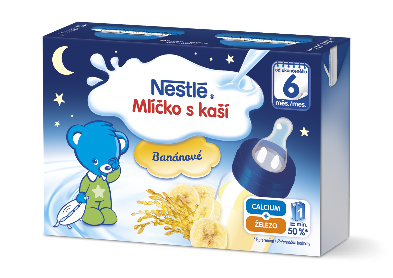 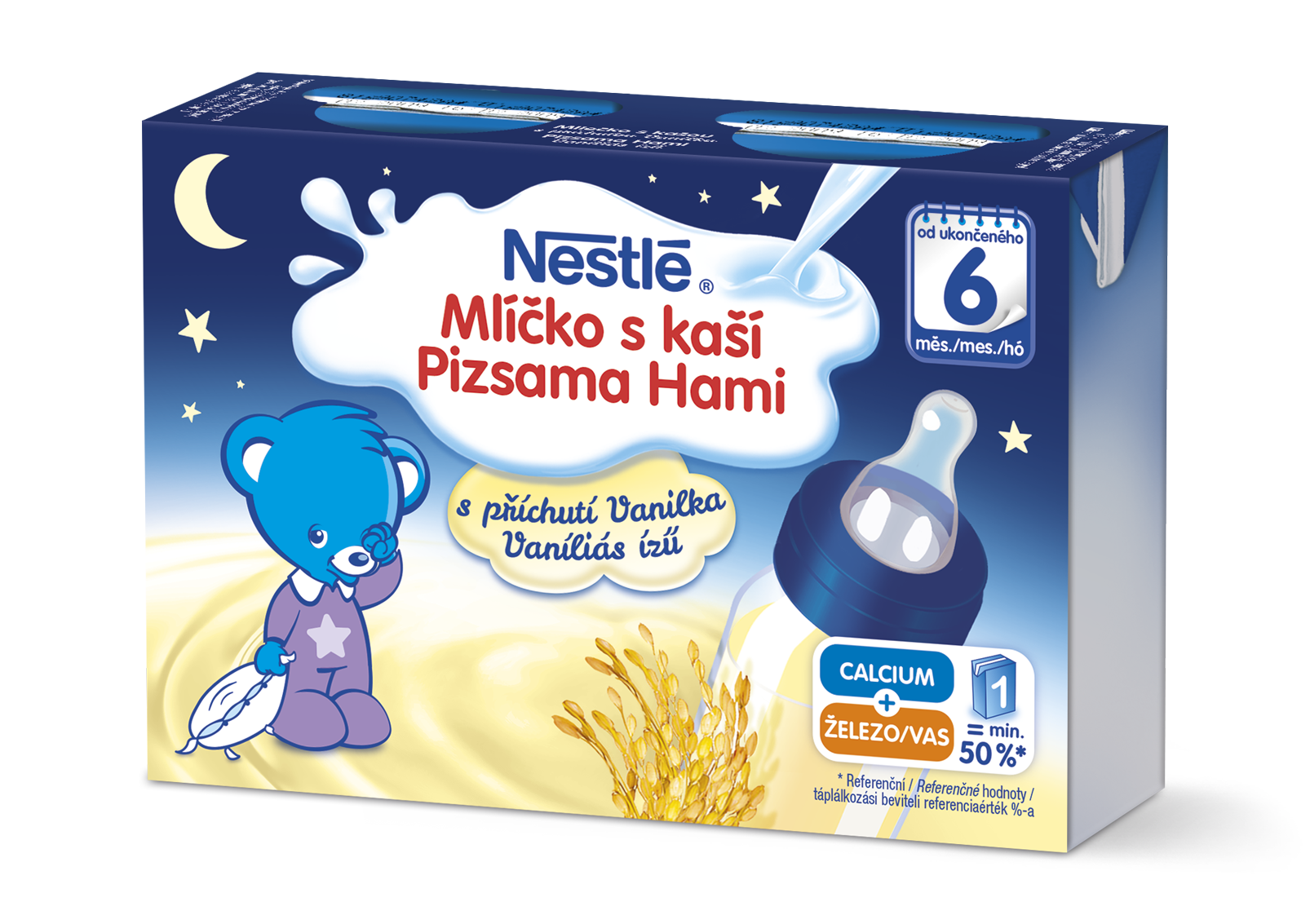 DISTRIBUTOR Nestlé Česko s.r.o. Mezi Vodami 2035/31 143 20 Praha 4Česká republika Tel.: 800 135 135Chcete se dozvědět více? Navštivte naše stránky: www.nestlebaby.cz/cs/ Nestlé Česko s.r.o. Mezi Vodami 2035/31 143 20 Praha 4Česká republika Tel.: 800 135 135Chcete se dozvědět více? Navštivte naše stránky: www.nestlebaby.cz/cs/ Nestlé Česko s.r.o. Mezi Vodami 2035/31 143 20 Praha 4Česká republika Tel.: 800 135 135Chcete se dozvědět více? Navštivte naše stránky: www.nestlebaby.cz/cs/ VÝROBCEVÝROBCEVÝROBCENestlé Deutschland AGFüssener Strasse 1876 40 Biessenhofen, NeměckoUŽITEČNÉ ODKAZYInstagramFacebook Webhttps://www.instagram.com/nestlebabyczsk/ https://www.facebook.com/NestleBabyClub/https://www.nestlebaby.cz/cs/https://www.instagram.com/nestlebabyczsk/ https://www.facebook.com/NestleBabyClub/https://www.nestlebaby.cz/cs/https://www.instagram.com/nestlebabyczsk/ https://www.facebook.com/NestleBabyClub/https://www.nestlebaby.cz/cs/https://www.instagram.com/nestlebabyczsk/ https://www.facebook.com/NestleBabyClub/https://www.nestlebaby.cz/cs/https://www.instagram.com/nestlebabyczsk/ https://www.facebook.com/NestleBabyClub/https://www.nestlebaby.cz/cs/https://www.instagram.com/nestlebabyczsk/ https://www.facebook.com/NestleBabyClub/https://www.nestlebaby.cz/cs/